南投縣爽文國中協助宣導交通安全標語成果表南投縣爽文國中協助宣導交通安全標語成果表南投縣爽文國中協助宣導交通安全標語成果表宣導期間播放時段播放次數(概估)111.01.20-111.06.30111.01.20-111.06.30無限                             (相片黏貼處)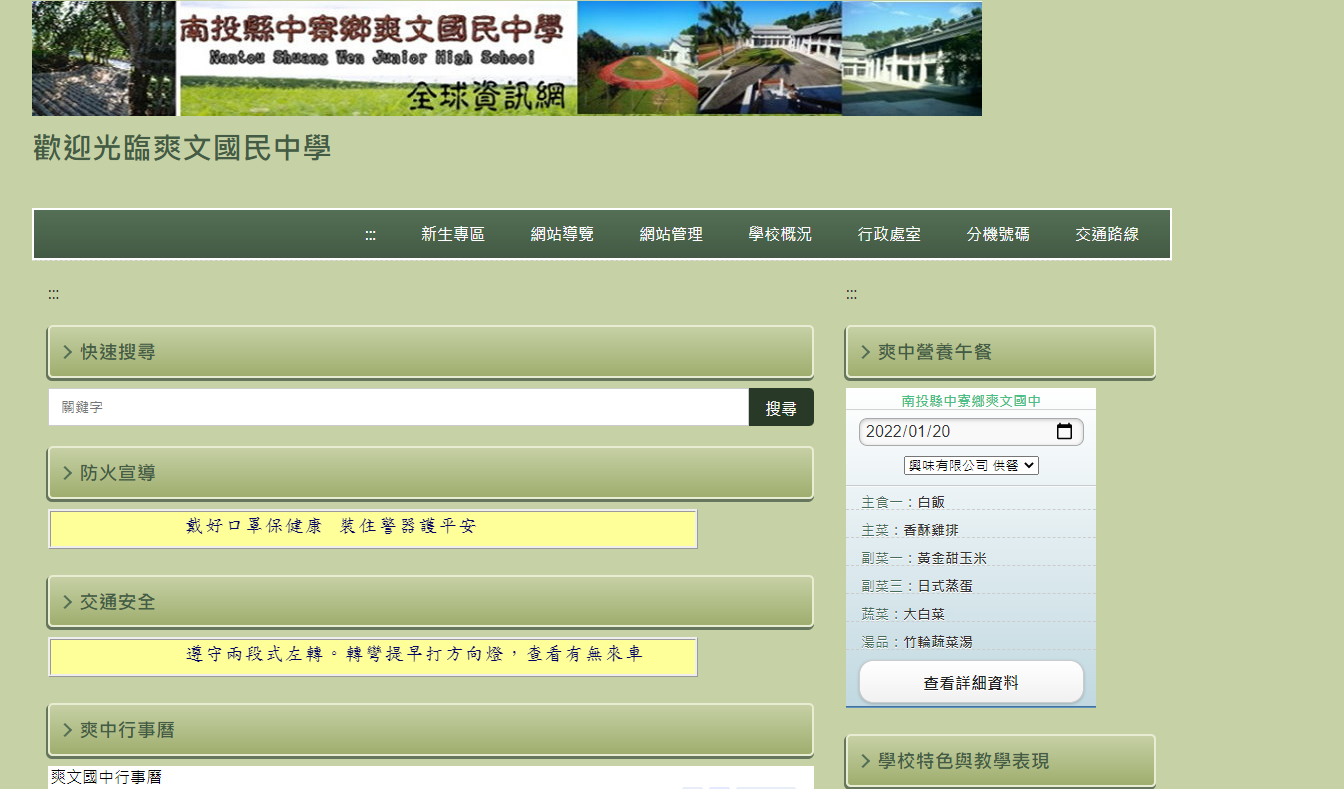                              (相片黏貼處)                             (相片黏貼處)播放地點： 爽文國中學校網站播放地點： 爽文國中學校網站播放地點： 爽文國中學校網站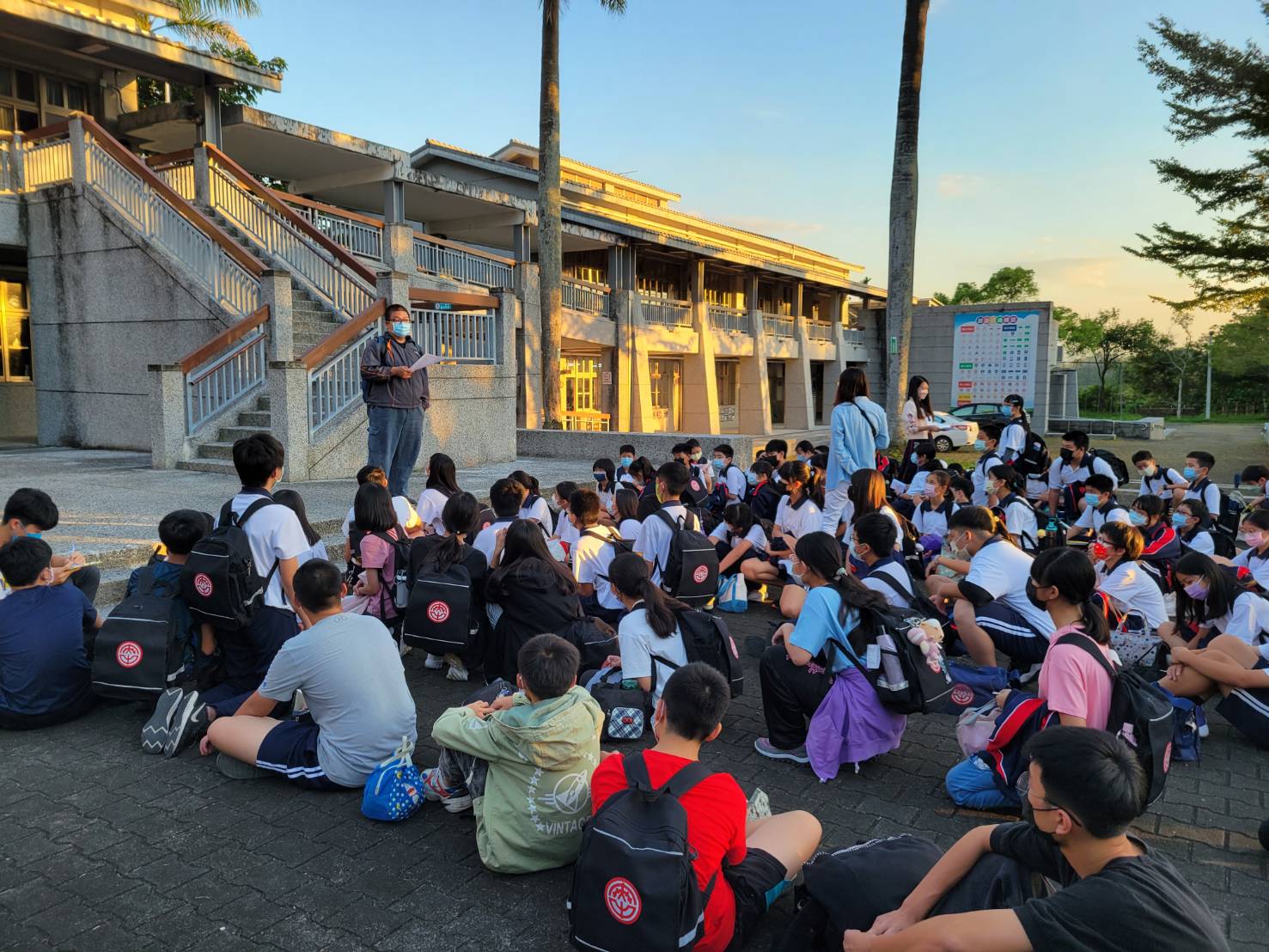 交通安全標語宣導交通安全標語宣導交通安全標語宣導